Tiszavasvári Város Polgármesterétől4440 Tiszavasvári Városháza tér 4.Tel.: 42/520-500,	Fax: 42/275-000,	e-mail: tvonkph@tiszavasvari.huTPH/10117-2/2021.147/2021.HATÁROZATveszélyhelyzetben átruházott hatáskörben meghozott döntésről – (mely egyben a Tiszavasvári Településszolgáltatási és Vagyonkezelő Nonprofit Korlátolt Felelősségű Társaság 10/2021. (VI.14.) számú alapítói döntése)A TIVA-SZOLG Nonprofit Kft. beszámolója a köztemetőben végzett 2020. évi tevékenységérőlA katasztrófavédelemről és a hozzá kapcsolódó egyes törvények módosításáról szóló 2011. évi CXXVIII. törvény 46. § (4) bekezdésében biztosított jogkörömben, Tiszavasvári Város Önkormányzata Képviselő-testülete helyett átruházott hatáskörben eljárva az alábbi határozatot hozom: 1.Elfogadom az Önkormányzat tulajdonában lévő Városi Temető üzemeltetését végző TIVA-SZOLG Nonprofit Kft. köztemetőben végzett tevékenységéről szóló 2020. évi beszámolóját a határozat 1. melléklete szerinti tartalommal.2.Döntök arról, hogy a 2020. évi kegyeleti közszolgáltatási tevékenység 7.533.129.-Ft  pozitív eredménye a temetőszolgáltatás végzéséhez szükséges gépjárművek lízingdíjának törlesztésére, ravatalozó épület felújítására, valamint egyéb karbantartási feladatok elvégzésére kerül felhasználásra.3.Döntésemről tájékoztatom a TIVA-SZOLG Nonprofit Kft. ügyvezetőjét és Szorgalmatos Község Önkormányzatát.INDOKOLÁSA Képviselő-testület a 277/2015. (XII.17.) Kt. számú határozatában úgy döntött, hogy a Városi Köztemető üzemeltetését 2016. január 1-jétől Tiszavasvári Város Önkormányzata látja el a Tiszavasvári Településszolgáltatási és Vagyonkezelő Kft. (továbbiakban: TIVA-SZOLG Kft.) útján.A TIVA-SZOLG Kft-t a Képviselő-testület 15 évi időtartamra, azaz 2030.12.31. napjáig bízta meg a temető üzemeltetésével, illetve a kegyeleti közszolgáltatások ellátásával.A közszolgáltatási szerződés 3. pontja értelmében az Üzemeltető köteles írásban beszámolni a temető üzemeltetéséről, annak bevételeiről és kiadásainak alakulásáról, amikor a különbözet felhasználásáról döntés születik, melynek alapján a bevételek és kiadások közötti különbözetet Megbízó évente, Üzemeltetővel történt egyeztetés alapján a temető fejlesztésére fordítja.A TIVA-SZOLG Kft. a 2020. évi köztemető működéséről szóló beszámolóját elkészítette, melyet a határozat 1. számú melléklete tartalmaz.Fentiekre tekintettel javaslom, hogy a közszolgáltatási szerződésben foglaltakra figyelemmel a Tiszavasvári köztemető 2020. évi működésének 7.533.129.-Ft pozitív működési eredménye temetőszolgáltatás végzéséhez szükséges gépjármű lízingdíjának törlesztésére, ravatalozó épület felújítására, valamint egyéb karbantartási feladatok elvégzésére kerüljön felhasználásra.Magyarország Kormánya a veszélyhelyzet kihirdetéséről szóló 40/2020. (III.11.) Korm. rendeletével az élet- és vagyonbiztonságot veszélyeztető tömeges megbetegedést okozó humánjárvány következményeinek elhárítása, a magyar állampolgárok egészségének és életének megóvása érdekében Magyarország egész területére veszélyhelyzetet hirdetett ki.A veszélyhelyzet kihirdetéséről és a veszélyhelyzeti intézkedések hatálybalépéséről szóló 27/2021. (I.29.) Korm. rendelet hatálybalépését követően A katasztrófavédelemről és a hozzá kapcsolódó egyes törvények módosításáról szóló 2011. évi CXXVIII. törvény 46. § (4) bekezdés értelmében: Veszélyhelyzetben a települési önkormányzat képviselő-testületének, a fővárosi, megyei közgyűlésnek feladat- és hatáskörét a polgármester, illetve a főpolgármester, a megyei közgyűlés elnöke gyakorolja. Ennek keretében nem foglalhat állást önkormányzati intézmény átszervezéséről, megszüntetéséről, ellátási, szolgáltatási körzeteiről, ha a szolgáltatás a települést is érinti.A katasztrófavédelmi törvény hivatkozott rendelkezései szerinti jogkör alapján a polgármester veszélyhelyzet esetében jogosult az önkormányzat zökkenőmentes működése érdekében intézkedni.Fentiek alapján a kialakult járványügyi helyzetre tekintettel a rendelkező részben foglaltak szerint döntöttem.  Tiszavasvári, 2021. június 14.                                                                                      Szőke Zoltán                                                                                      polgármestermelléklet a 147/2021. polgármesteri határozathoz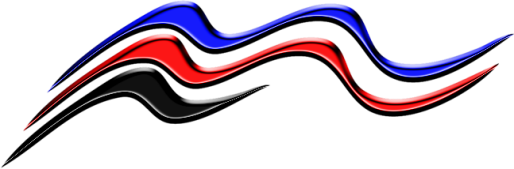 TIVA-SZOLG NONPROFIT KFT.4440 TISZAVASVÁRI, Városháza tér 4.BESZÁMOLÓTISZAVASVÁRI KÖZTEMETŐ2020. ÉVI MŰKÖDÉSÉRŐLTiszavasvári Város Önkormányzata Képviselő-testülete 277/2015 (XII.17) Kt. számú határozata alapján, 2016. január 01. napjától Cégünk, mint Tiszavasvári Város Önkormányzata 100 %-os tulajdonában álló gazdasági társaság végzi a Tiszavasvári Köztemető üzemeltetését.A temetőfenntartó feladata a temető rendeltetésszerű használatához szükséges építmények, közművek, egyéb tárgyi és infrastrukturális létesítmények, valamint a közcélú zöldfelületek karbantartása és gondozása, a működés folyamatos biztosítása.A köztemető üzemeltetésével kapcsolatos feladataink a következők:-  	a temetőlátogatók kegyeletgyakorlásának feltételei és a nyitvatartási idő megállapítása- 	a ravatalozó, és ezek technikai berendezései, tárolók és hűtők, valamint a temető egyéb közcélú létesítményei (infrastruktúra) karbantartása, és működtetése-  	a temetőbe kiszállított elhunytak átvétele- 	a temető nyitása és zárása biztosítása-  	temetési helyek kijelölése-  	a temető és létesítményeinek tisztán tartása, az utak karbantartása, síkosságmentesítése, hóeltakarítás-   	hulladék összegyűjtése és elszállíttatása-  	a temető rendjének betartásáról gondoskodás-	ügyfélszolgálat biztosításaCégünk, a Tiszavasvári Köztemető üzemeltetésén kívül, temetkezési szolgáltatási tevékenységet is végez érvényes engedélye alapján.A temetkezési szolgáltatással kapcsolatos feladataink a következőek:a temetésfelvétel,az elhunytnak a kegyeleti igényeknek megfelelő temetésre előkészítése,a temetéshez szükséges kellékekkel való ellátás, ideértve az eltemettető felé történő értékesítést is,a ravatalozás,sírhelynyitás és visszahantolás,a sírba helyezés,az elhunytak szállítása,az urnaelhelyezés,a hamvak szórása,az exhumálás,az újratemetés.A szolgáltatási feladatokat, szakképzett és tapasztalt munkatársak végzik.Temetés felvételi irodánk az eddigiekben megszokott helyen, a következő elérhetőségeken működik:Cím: 			4440 Tiszavasvári, Vörösvári út. 2.tel:			30/ 6564507e-mail:			vasvaritemetkezes@gmail.com	ügyfélfogadási idő:	hétfőtől – péntekig 8-00 – 16-00    Tapasztalataink alapján a temető működése folyamatos és zavartalan volt.A lakossági kéréseket és az intézendő feladatokat megoldottuk.Fejlesztések 2020. évben:Kamerarendszer kelült kialakításra a Köztemetőben, halottszállító jármű került beszerzésre, valamint új hangfalak kerültek megvásárlásra.A 2016-2018. évben az Önkormányzat felé fennálló kripta sírhely értékesítés szállítói tartozása rendezésre került.2020. szeptember 1. napjától Tiszalök Város Önkormányzatával megkötött megállapodás alapján a Tiszalöki Köztemető üzemeltetését is ellátjuk.A temetőkről és a temetkezésről szóló 1999. évi XLIII törvény végrehajtásáról szóló 145/1999.(X.1.) Korm. rendelet 55.§ (3) bekezdés h) pontja kimondja, hogy ha a temető üzemeltetése kegyeleti közszolgáltatási szerződés alapján történik, az üzemeltető köteles az üzemeltetéssel összefüggő bevételeiről és kiadásairól az Önkormányzatot évente tájékoztatni.Bevételként az Önkormányzat által rendeletben foglalt sírhelymegváltások, ravatalozó használati díj és temetői díjon felül a szolgáltatásokból származó díjbevétel áll rendelkezésre.Kiadásként az összes közüzemi költség, valamint bér, szolgáltatások igénybevétele, bérleti díjak, karbantartási költség.2020. évi köztemető üzemeltetéssel és szolgáltatással kapcsolatos bevételünk:sírhelyek értékesítése, hűtés, ravatal használat, szolgáltatás :      59.688.863.-Ft2020. évi köztemető üzemeltetéssel és szolgáltatás nyújtással kapcsolatos kiadásaink:Bér és járulék, közüzemi díjak, bérleti díjak, árubeszerzés, karbantartási anyag:								        52.155.734.-FtTiszavasvári köztemető 2020. évi működésének pozitív működési eredménye: 7.533.129.-Ft.Javaslom, hogy a pozitív eredmény a temetőszolgáltatás végzéséhez szükséges gépjármű lízingdíjának törlesztésére, valamint karbantartási feladatok elvégzésére kerüljön felhasználásra.Tiszavasvári, 2021. június 10.							     dr. Groncsák Andrea								  ügyvezető